Name of Journal: World Journal of GastroenterologyManuscript NO: 69967Manuscript Type: LETTER TO THE EDITORProphylactic drains in totally laparoscopic distal gastrectomy: are they always necessary?Manzia TM et al. Drains in gastrectomy are not necessaryTommaso Maria Manzia, Alessandro Parente, Roberta AngelicoTommaso Maria Manzia, Roberta Angelico, HPB and Transplant Unit, Department of Surgery Science, University of Rome Tor Vergata, Rome 00133, ItalyAlessandro Parente, Queen Elizabeth Hospital, Liver Unit, University of Birmingham, Birmingham UK; and HPB and Transplant Unit, Department of Surgery Science, University of Rome Tor Vergata, Rome 00133, ItalyAuthor contributions: Manzia TM and Angelico R designed the research; Parente A wrote the letter; Manzia TM revised the letter; all authors approved the final version of the manuscript.Corresponding author: Tommaso Maria Manzia, FEBS, MD, PhD, Associate Professor, HPB and Transplant Unit, Department of Surgery Science, University of Rome Tor Vergata, Viale Oxford 81, Rome 00133, Italy. tomanzia@libero.itReceived: July 18, 2021Revised: October 5, 2021Accepted: January 11, 2022Published online: January 21, 2022AbstractProphylactic drains have always been a useful tool to detect early complications and prevent postoperative fluid collections, particularly in gastrointestinal surgery. Recently, the utilization of such drains has been debated, due to mounting evidence that they could be harmful rather than beneficial. Based on recent published articles, Liu et al reported that the routine use of prophylactic drains in total laparoscopic distal gastrectomy might not be necessary for all patients. Herein, we express our opinion regarding this interesting publication.Key Words: Gastric cancer; Prophylactic drainage; Totally laparoscopic gastrectomy; Enhanced recovery after surgery; Minimally invasive surgery; Early gastric cancer©The Author(s) 2022. Published by Baishideng Publishing Group Inc. All rights reserved. Citation: Manzia TM, Parente A, Angelico R. Prophylactic drains in totally laparoscopic distal gastrectomy: Are they always necessary? World J Gastroenterol 2022; 28(3): 399-401 URL: https://www.wjgnet.com/1007-9327/full/v28/i3/399.htm  DOI: https://dx.doi.org/10.3748/wjg.v28.i3.399Core Tip: Historically, prophylactic drains have been used to prevent postoperative collections and detect complications. In recent decades, there have been increasing reports that debate their routine usage in gastrointestinal surgery. Liu et al have shown that prophylactic drains can be safely omitted in selected patients undergoing totally laparoscopic distal gastrectomy. In this letter to the editor, we express our opinion regarding these interesting findings.TO THE EDITORWe read with great interest the study by Liu et al[1]. These authors analyzed the outcome of 125 patients undergoing totally laparoscopic gastrectomy for distal gastric cancer with or without prophylactic drain (PD) insertion. In this retrospective study, Liu et al[1] demonstrated that in patients without placement of PDs there was no increased risk of postoperative complications. Furthermore, omitting a PD was associated with greater patient comfort. Of particular note, these interesting findings were confirmed by a propensity score matched analysis of 42 patients with and without PDs.PDs facilitate the removal of postoperative fluid, which can potentially collect and become infected. In addition, PDs can help identify early postoperative complications such as anastomotic leakage and bleeding. In recent decades, the advances in surgical care have led to an overall decrease in postoperative complications. Therefore, the need for PDs has been debated and there is mounting evidence that they may even increase the risk of complications without preventing the need for reoperation. As an example, in major procedures such as liver resection, it has been shown that PDs increased the rate of biliary leak, length of hospital stay and total complications[2]. The same outcomes were demonstrated in gastric surgery in a recent meta-analysis[3].This is one of the few studies which highlight the issues of PDs in total laparoscopic distal gastrectomy and, interestingly, the authors identified body mass index (BMI) ≥ 29 kg/m2 to be associated with a higher risk of postoperative complications. The outcomes illustrated by the authors are in line with similar previously published articles[4,5]. Although the results by Liu et al are compelling, they need to be interpreted with caution. The data presented are prospectively maintained and retrospectively reviewed, but it is difficult to estimate the overall burden of postoperative morbidity as minor complications (Grade I), have not been included. Such examples are acute kidney injury treated with intravenous fluids, nausea treated with antiemetics, or electrolyte imbalances that responded to replacement therapy. This would add a more precise evaluation to the role of PDs in the postoperative setting, as minor complications could play an important role especially in the length of hospital stay. Secondly, the decision to insert a PD was made by the operating surgeon and the decision-making process which led to drain placement is unclear. This could bias the data, as it might be related to longer operative times and difficult surgery in high BMI patients. Thirdly, the cohort for this study was from a single-center, hence the generalizability to broader populations cannot be confirmed.In summary, the authors should be commended for their work. They have demonstrated with a well-conducted analysis that PDs are not an independent risk factor for postoperative complications with the caveat that there appears to be a higher risk in patients with BMI ≥ 29 kg/m2; therefore, in this group PDs are recommended. Identifying pre-operative and intraoperative factors that can guide the decision-making in order to select low-risk patients with regard to the omission of PDs would be of great interest. Furthermore, randomized controlled trials on PDs vs non-PDs insertion, focusing on laparoscopic approaches for gastric surgery, would be useful to guide clinical decisions.ACKNOWLEDGEMENTSThe authors express their gratitude to Dr. Hann A from University Hospitals Birmingham, United Kingdom, for his invaluable contribute to the English editing of this manuscript.REFERENCES1 Liu H, Jin P, Quan X, Xie YB, Ma FH, Ma S, Li Y, Kang WZ, Tian YT. Feasibility of totally laparoscopic gastrectomy without prophylactic drains in gastric cancer patients. World J Gastroenterol 2021; 27: 4236-4245 [PMID: 34326622 DOI: 10.3748/wjg.v27.i26.4236]2 Dezfouli SA, Ünal UK, Ghamarnejad O, Khajeh E, Ali-Hasan-Al-Saegh S, Ramouz A, Salehpour R, Golriz M, Chang DH, Mieth M, Hoffmann K, Probst P, Mehrabi A. Systematic review and meta-analysis of the efficacy of prophylactic abdominal drainage in major liver resections. Sci Rep 2021; 11: 3095 [PMID: 33542274 DOI: 10.1038/s41598-021-82333-x]3 Wang Z, Chen J, Su K, Dong Z. Abdominal drainage vs no drainage post-gastrectomy for gastric cancer. Cochrane Database Syst Rev 2015: CD008788 [PMID: 25961741 DOI: 10.1002/14651858.CD008788.pub3]4 Hirahara N, Matsubara T, Hayashi H, Takai K, Fujii Y, Tajima Y. Significance of prophylactic intra-abdominal drain placement after laparoscopic distal gastrectomy for gastric cancer. World J Surg Oncol 2015; 13: 181 [PMID: 25962503 DOI: 10.1186/s12957-015-0591-9]5 Shimoike N, Akagawa S, Yagi D, Sakaguchi M, Tokoro Y, Nakao E, Tamura T, Fujii Y, Mochida Y, Umemoto Y, Yoshimoto H, Kanaya S. Laparoscopic gastrectomy with and without prophylactic drains in gastric cancer: a propensity score-matched analysis. World J Surg Oncol 2019; 17: 144 [PMID: 31420062 DOI: 10.1186/s12957-019-1690-9]FootnotesConflict-of-interest statement: The authors declare that they have no conflicts of interest to disclose.Open-Access: This article is an open-access article that was selected by an in-house editor and fully peer-reviewed by external reviewers. It is distributed in accordance with the Creative Commons Attribution NonCommercial (CC BY-NC 4.0) license, which permits others to distribute, remix, adapt, build upon this work non-commercially, and license their derivative works on different terms, provided the original work is properly cited and the use is non-commercial. See: http://creativecommons.org/Licenses/by-nc/4.0/Provenance and peer review: Invited article; Externally peer reviewed.Peer-review model: Single blindPeer-review started: July 18, 2021First decision: October 3, 2021Article in press: January 11, 2022Specialty type: Gastroenterology and hepatologyCountry/Territory of origin: ItalyPeer-review report’s scientific quality classificationGrade A (Excellent): 0Grade B (Very good): 0Grade C (Good): CGrade D (Fair): 0Grade E (Poor): 0P-Reviewer: Kawabata H S-Editor: Wang LL L-Editor: Webster JR P-Editor: Wang LL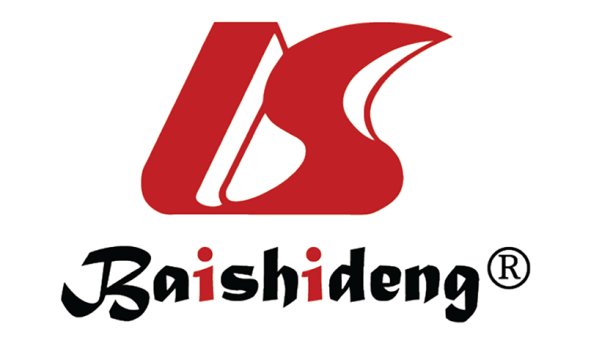 Published by Baishideng Publishing Group Inc7041 Koll Center Parkway, Suite 160, Pleasanton, CA 94566, USATelephone: +1-925-3991568E-mail: bpgoffice@wjgnet.comHelp Desk: https://www.f6publishing.com/helpdeskhttps://www.wjgnet.com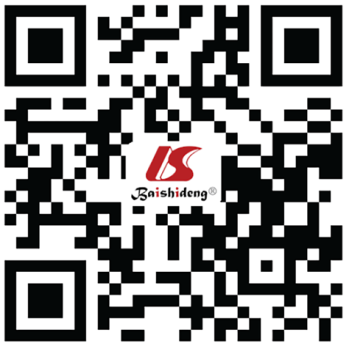 © 2022 Baishideng Publishing Group Inc. All rights reserved. 